Employment Application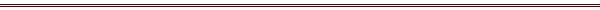 Please respond fully to all items listed – do not substitute other materials not requested for the items presented.Print / Type Name __________________________________________________________ Date __________			(First)			(Middle)		(Last)	Address _________________________________________City _______________________ State _______  Zip Code _______	Phone number ___________________   Email ________________________________Position Applying for ________________________________   Earliest date you could accept placement _______________                  Any convictions (other than traffic violations)?  Yes ____     No _____   If yes, please explain:  _____________________________________________________________________________________________________* Bus Driver Applicants Only - List any traffic citations, convictions, and accidents within the last 5 years:___________________________________________________________________________________________________________________________________________________________________________________Education	Name of School	Years completed	 Graduate Y/N	Degree / Major________   High School	_________________	     1   2    3    4           Yes____  No____	________________________College	_________________	     1   2    3    4           Yes____  No____	________________________Other		_________________	     1   2    3    4           Yes____  No____	________________________List below memberships in technical, professional, civic organizations: __________________________________________________________________________________________________________________________List Professional or Technical skills: ______________________________________________________________________________________________________________________________________________________STATEMENT OF AFFIRMATION ACTION & POLICY:Adams County Children’s Educational & Special Services, Inc. maintain the policy & practice of providing equal opportunity to all applicants for employment and to administer personal practice such as: recruiting, hiring, compensation, upgrading, promotion, & other privileges & opportunities of employment without discrimination of age, color, handicaps, nationality, political affiliation or philosophy, religion, race, or sex or orientation.	PRIOR EMPLOYMENT:Employer ___________________________________________________ From ___________   To _________Address___________________________________________________________________________________Title of Position held _______________________________			Salary $_________________Reason for Leaving/Left ________________________________________________________________________________________________________________________________________________________________________Employer ___________________________________________________ From ___________   To _________Address___________________________________________________________________________________Title of Position held _______________________________			Salary $_________________Reason for Leaving/Left ________________________________________________________________________________________________________________________________________________________________Employer ___________________________________________________ From ___________   To _________Address___________________________________________________________________________________Title of Position held _______________________________			Salary $_________________Reason for Leaving/Left ________________________________________________________________________________________________________________________________________________________________READ CAREFULLY BEFORE SIGNING:   If you should be employed, and it is discovered that you made any false statement in completing this form, it will be considered cause for dismissal.					Signature: _________________________________	STATEMENT OF AFFIRMATION ACTION & POLICY:Adams County Children’s Educational & Special Services, Inc. maintain the policy & practice of providing equal opportunity to all applicants for employment and to administer personal practice such as: recruiting, hiring, compensation, upgrading, promotion, & other privileges & opportunities of employment without discrimination of age, color, handicaps, nationality, political affiliation or philosophy, religion, race, or sex or orientation.		